Ｍサポセミナー「助成金セミナー」参加申込書　　締切：１１月２８日（水）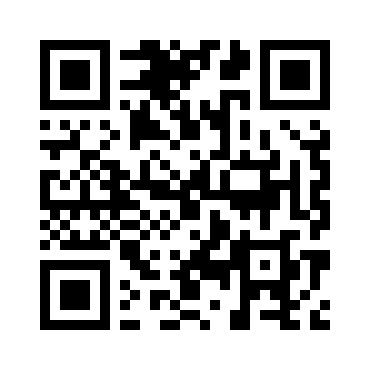 ②下記申込書をＭサポ窓口・ＦＡＸ・メールにて申込み ＦＡＸ：027-237-0810   メール：21@maebashi-shiminkatsudo.jp　※ご記入いただいた個人情報は、当事業のみに使用します。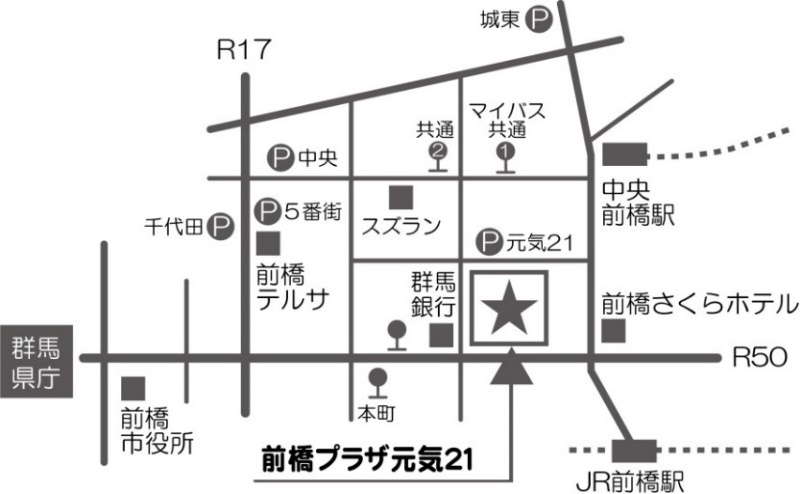 ふりがな氏　　名団体名※所属している方のみ住　　所電話番号メールアドレス個別相談①ベネッセこども基金　□　　　　　②日本政策金融公庫　□※１９：３０より、１団体１０分、３団体まで先着順